Guías de aprendizaje de la semana del 26 al 30 de octubre del 2020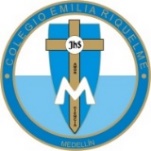 Grado PrimeroLENGUA CASTELLANALUNES: Clase por Zoom (Página 29, 30 la familia de palabras del libro saberes de lengua)MARTES: Realiza en casita la página 28 del libro saberes.MIÉRCOLES: Realiza en casita la página 25 y 26 de la cartilla de ortografía.JUEVES: Clase por Zoom (familia de palabras página 31 y 32 del libro de saberes). MATEMÁTICASLUNES: Repasa en casita la página 163 y 164 del libro saberes, combinaciones.MARTES: Clase por Zoom (página 171 y 172 de libro saberes cono y pirámide, para este día tener listo el recortable del libro en la parte de atrás del cilindro y la pirámide).MIÉRCOLES: Clase por Zoom (unidades de mil, páginas 189 y 190 del libro saberes.) JUEVES: Realiza en casita la página 30 de la cartilla de matemáticas.VIERNES: Clase por Zoom (página 191 y 173 del libro saberes).RELIGIÓN LUNES: Observa el video en YouTube https://youtu.be/SBuXdXzdzwI biblia para niños, los diez mandamientos, Éxodo 20. MIÉRCOLES: Clase por Zoom (página del libro 90, 91 leer 92 y 93 hacer).CIENCIAS SOCIALES  LUNES: Repaso el tema del mapa.JUEVES: Clase por Zoom (situaciones de conflicto). VIERNES: Repasa nuevamente el tema visto de situaciones de conflicto.CIENCIAS NATURALES MARTES: Observa el video de los cuerpos celestes visto en la clase anterior https://youtu.be/IteZ6nT015k el ciclo de la vida, step genius.JUEVES: Repasa el tema visto en clase de la vida.VIERNES: Clase por Zoom (beneficios de los cuerpos en los animales y plantas).URBANIDADJUEVES: Clase por Zoom (plasma en imágenes, collage normas que promuevan la urbanidad), para este día tendremos imágenes o láminas de acciones que representen las normas de urbanidad vistas durante el año (normas de cortesía, palabras mágicas, buen comportamiento…)ÉTICA Y VALORES (ARTÍSTICA)VIERNES: Clase por Zoom (mes de las misiones) para este día tendremos plastilina de colores, hojas de block, colbón, colores o marcadores.Recuerden tener el uniforme de gala, bien presentadas y con la balaca o cinta en la cabeza del cualquier color de las misiones: rojo, amarillo, verde, blanco, azul.Rincón misionero.